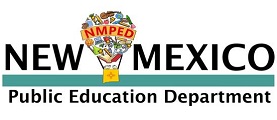 Initial Pre K-Grade 3 License ChecklistDocuments Required:  Social Security number provided, (Copy of card needs to be provided, if social not placed on application) Official sealed transcripts Bachelor’s and or higher degree from a regionally accredited college or university in early childhood Approved Alternative/Traditional Educational Programs      Central New Mexico          			 ENMU                                      NM State University				 Santa Fe Community College           UNM                                                                         Western NM University             Wayland Baptist University                                  University of the Southwest         NM Highlands University Non-Approved Traditional Programs: 45 semester hours in an Early Childhood Education program including earn a minimum of: Fifteen (15) semester hours, six (6) of which would be practicum or supervised field experience and nine (9) semester hours of student teaching component in early childhood education for one of the following age ranges:  age 3 - grade 3 with children who are developing either typically or atypically; and                              (a)     earn at least one hundred thirty-five (135) contact hours of practicum or supervised field experience at a developmental stage (s) other than the stage selected for student teaching set forth in Paragraph (3) above; OR                              (b)     evidence of three (3) years of documented, verified, satisfactory work experiences with at least two (2) of the age ranges set forth in paragraph (3) of Subsection A of 6.61.8.8 NMAC above at a center accredited by the national academy of early childhood programs, a postsecondary laboratory early care and education setting, or an early childhood program accredited by the PED 6 semester hours of credit in the teaching of reading for those who first entered any college or university on or after August 1, 2001Exams: Passage of NES Essential Academic Skills Teacher Competency in Early ChildhoodFor office use only: Email sent requesting:       Level 1: 5 year license issued        
 Level 1CS: 1 year license issued	 Teaching of Reading Courses  	  Student Teaching		 ExamsComments:      Licensee’s Name:                                         File Number:                 Application Date:          Issue/Review Date:      Consultant’s Name: License Type:            252